Formatet kan fyllas i på Engelska eller Svenska. Den fullständiga ansökan ska inte vara mer än 5 sidor. Bifoga gärna fotografier i separate fil.  Följ kriterierna när du fyller I ansökan. Ansökan ska skickas till : 
anders.alm@wwf.se. Ansökan ska skickas in senast  30 April 2019.KANDIDAT(ER)Skriv här……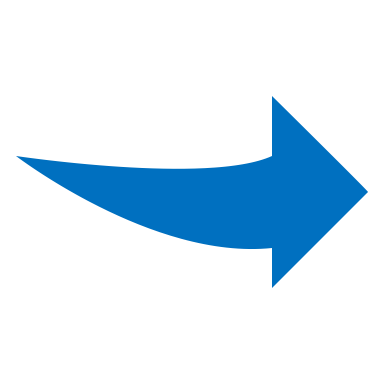 KontaktinformationSkriv här……Gårdens hemsida/sociala mediaSkriv här……GEOGRAFISKA KRITERIERVar ligger gården (komplett address, incl. ort, kommun, region)?Skriv här……Beskriv området  (klimat, jordmån, etc)?Skriv här……EKONOMSKA KRITERIERNär etablerades gården?Skriv här……Hur är garden strukturerad (familjejordbruk, företag, cooperativ)?Skriv här……Hur många personer arbetar på gården?Skriv här……Hur stor är gården i hektarSkriv här……Huvudsaklig production, inclusive grödor i hektar och antal djur?Skriv här……Övrig production, inclusive grödor  i hektar och antal djur?Skriv här……MILJÖKRITERIER Vilka åtgärder har vidtagits på garden för att minska växtnäringsläckage som går utöver de lagstadgade kraven? Detta kan inkludera minskningar av näringsläckage  till vatten och/eller gaser såsom ammoniak från stallgödsel. Använd gärna bifogad lista på möjliga åtgärder som inspiration.Skriv här……Har lantbrukarna tillämpat forskning I praktiken eller varit pionjärer för åtgärder att minska växtnäringsläckaget ?Skriv här……Beskriv och ge exempel på mätbara resultat som visar på vilka effekter som  åtgärderna gett för att minska växtnäringsläckaget (uppvisade, indikerade, uppmätta eller kontrollprogram).Skriv här……ANDRA KRITERIERHar man på gården vidtagit andra miljö-relaterade åtgärder, tex minskat användningen av bekämpningsmedel, minskat utsläppen av växthusgaser, bevarat biologisk mångfald, bidragit till informationsspridning och utbildning, eller på annat sätt varit föregångare eller bra exempel?Skriv här……Finns det exempel på samarbete med andra gårdar avseende de miljöåtgärder som vidtagits?Skriv här……Sammanfatta lantbrukarens arbete för att minska växtnäringsläckaget och annat miljöarbete?Skriv här……How we manage your informationAs part of WWF's work with the EU legislation on personal data and privacy - GDPR, we want to inform you why we need the personal details we request and how we will use them. It’s important for us at WWF that you feel your personal information is safe with us. ‘Personal information’ is information, or a combination of pieces of information, that could reasonably allow you to be identified. When you participate in the competition, WWF will save your personal information such as your name, address, email address, telephone number and the photos you submit to us in order to choose national and regional winners.After the competition is finalized, your personal information will be deleted after 6 months. For those participants who are awarded the Baltic Sea Farmer of the Year Award, personal information will be saved for at least 1 year, or until the participant wishes so, in order to maintain contact and to promote the winners and the competition, for example in media, presentations about the competition and the Baltic Sea Farmer of the Year 2019 brochure. By sending in this application form, I give consent that WWF can save personal information about me for the purpose in this competition.Exempel på åtgärder för att minska växtnäringsläckaget Namn på kandidat och gårdJORDARVäxande grödor under vinterMinimal plöjningJordbearbetning på våren istället för på höstenFånggrödorPlöjning av vall på sandjordar under höstenKontrollerad dräneringHANTERING AV KONSTGÖDSEL OCH STALLGÖDSELGödslingsplaner och gödselbalanserÖvergång från konventionell till organisk produktionMinskad handelsgödselanvändningSpridningstekniker för stallgödselIntegerering av handelsgödsel och stallgödselanvändningKalkningUndvika gödsling I hög-riskområdenUndvika gödsling I hög-risk perioderÖkad lagringskapacitet för stallgödselSpridning av gödsel på granngårdars markerSeparera slamgödselKompostera stallgödselBiogas-produktion av gödsel och annat jordbruksavfallPelleteringFörbränningDJURFODERFasutfodring av djurMinska foderintaget av kväve och fosforFodertillskott   (phytase and aminosyror)Våtfoder och jäsningGÅRDSSTRUKTURVåtmarkerBuffertzonerKonvertera åker till vall